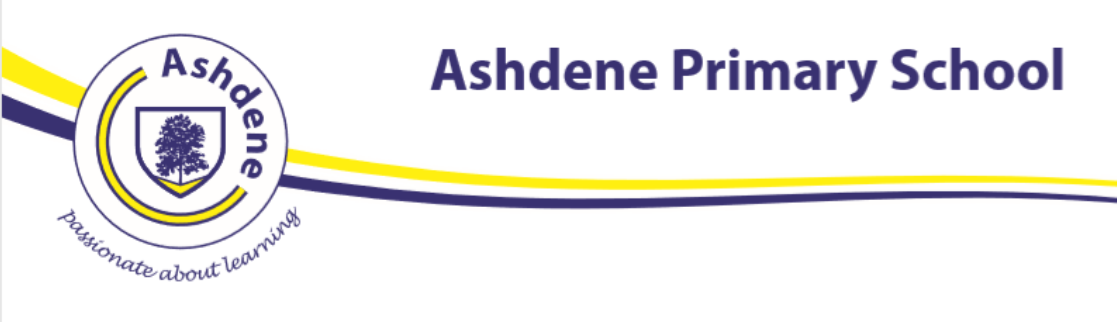 Reception PE week  This week we are going to be doing lots of exciting PE sessions! Each day we will have a PE session which will consist of a warm up and a carousel of 3 x activities, some races and challenges to set yourself each day! See below how to use the resources that will be attached for your exciting PE week! Monday- 1. Using the WARM up document ask the children to pick 2 x activities 2. Complete the 1-minute challenge and record your results!3. Using the EYFS Field and races document complete Races 1,2 and 3 today from the sheet. If you do not have a sack/pillow case, do a hopping race/jumping race – some movement where the children’s legs are together! *Do these activities on a carousel so each child gets to participate in all the activities! If you are at home, get your siblings/parents involved! Tuesday 1. Using the WARM up document ask the children to pick 2 x activities2. Complete the 1-minute challenge and record your results!3. Using the EYFS Field and races document complete Races 4,5,6 today from the sheet. *Do these activities on a carousel so each child gets to participate in all the activities! If you are at home, get your siblings/parents involved! Wednesday 1. Using the WARM up document ask the children to pick 2 x activities2. Complete the 1-minute challenge and record your results!3. Using the EYFS Field and races document complete field events 1,2,3 today from the sheet. *Do these activities on a carousel so each child gets to participate in all the activities! If you are at home, get your siblings/parents involved! Thursday 1. Using the WARM up document ask the children to pick 2 x activities2. Complete the 1-minute challenge and record your results!3. Using the EYFS Field and races document complete field events 4,5,6 today from the sheet. *Do these activities on a carousel so each child gets to participate in all the activities! If you are at home, get your siblings/parents involved! Friday 1. Using the WARM up document ask the children to pick 2 x activities2. Complete the 1-minute challenge and record your results!3. Running track races 